 IIPM SCHOOL OF ENGINEERIN AND TECHNOLOGY     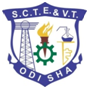 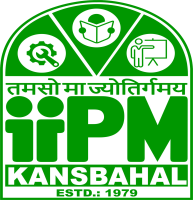 LESSON PLAN: 2022-2023Engineering MechanicsBranch   	: Mechanical                                  			 Semester:  2ndDuration 	: 60Faculty name : Saritprava SahooSYLLABUSTEXT BOOKS& OTHER REFERENCES BOOKSObjective           : to produce goods and services for benefit to mankind. Such productions are done utilizing various resources like Men, Materials, machines and Money. Industrial engineering and quality control is the subject which allows optimized use of such resources and hence very important for a mechanical engineer.Learning Outcome    : On completion of the subject, the student will be able to:Define and classify MechanicsDefine and classify the forces and its system.Compute the force and apply it for solving problems on coplanar forces.Understand and apply resolution of forces.Understand composition of forces and apply it to solve problemsUnderstand Moment of force, Varignon‟s theorem with applications,couple.Faculty Member				HOD				Principal/ DirectorUnit – I 1. FUNDAMENTALS OF ENGINEERING MECHANICS1.1 Fundamentals.Definitions of Mechanics, Statics, Dynamics, Rigid Bodies,1.2 Force ,Force System.Definition, Classification of force system according to plane & line of action. Characteristics of Force & effect of Force. Principles of Transmissibility &Principles of Superposition. Action & Reaction Forces & concept of Free Body Diagram.1.3 Resolution of a Force. Definition, Method of Resolution, Types of Component forces, Perpendicular components & non-perpendicular components.1.4 Composition of Forces. Definition, Resultant Force, Method of composition of forces, such as1.4.1 Analytical Method such as Law of Parallelogram of forces & method of resolution.1.4.2. Graphical Method. Introduction, Space diagram, Vector diagram, Polygon law of forces.1.4.3 Resultant of concurrent, non-concurrent & parallel force system by Analytical& Graphical Method.1.5 Moment of Force. Definition, Geometrical meaning of moment of a force, measurement of moment of a force & its S.I units. Classification of moments according to direction of rotation, sign convention, Law of moments, Varignon‟s Theorem, Couple – Definition, S.I. units, measurement of couple, properties of couple.Unit – II2. EQUILIBRIUM2.1 Definition, condition of equilibrium, Analytical & Graphical conditions of equilibrium forconcurrent, non-concurrent & Free Body Diagram.2.2 Lamia‟s Theorem – Statement, Application for solving various engineering problems.Unit – III3. FRICTION3.1 Definition of friction, Frictional forces, Limiting frictional force, Coefficient of Friction. Angle ofFriction & Repose, Laws of Friction, Advantages & Disadvantages of Friction.3.2 Equilibrium of bodies on level plane – Force applied on horizontal & inclined plane(up&down).3.3 Ladder, Wedge Friction.Unit – IV4. CENTROID & MOMENT OF INERTIA4.1 Centroid – Definition, Moment of an area about an axis, centroid of geometrical figures such as squares, rectangles, triangles, circles, semicircles & quarter circles, centroid of composite figures.4.2 Moment of Inertia – Definition, Parallel axis & Perpendicular axis Theorems. M.I. of plane lamina & different engineering sections.Unit – V5. SIMPLE MACHINES5.1 Definition of simple machine, velocity ratio of simple and compound gear train, explain simple & compound lifting machine, define M.A, V.R. & Efficiency& State the relation between them, State Law of Machine, Reversibility of Machine, Self Locking Machine.5.2 Study of simple machines – simple axle & wheel, single purchase crab winch & double purchase crab winch, Worm & Worm Wheel, Screw Jack.5.3 Types of hoisting machine like derricks etc, Their use and working principle. No problems.Unit – VI6. DYNAMICS6.1 Kinematics & Kinetics, Principles of Dynamics, Newton‟s Laws of Motion, Motion of Particle acted upon by a constant force, Equations of motion, DeAlembert‟s Principle.6.2 Work, Power, Energy & its Engineering Applications, Kinetic & Potential energy& its application.6.3 Momentum & impulse, conservation of energy & linear momentum, collision of elastic bodies, and Coefficient of Restitution.Text BooksText Books1.“Engineering Mechanics”, A.R. Basu, TMH Publication Delhi.2.“Engineering Machines”, Basudev Bhattacharya, Oxford University Press.Suggested / Reference BooksSuggested / Reference Books1.“Text Book of Engineering Mechanics” R.S Khurmi, S. ChandSl.NoChapter Proposed Week for TeachingPeriodNo.Subject NameImportant Teaching PointsContent Source1I1st1FUNDAMENTALS OF ENGINEERING MECHANICSFundamentals. Definitions of Mechanics, Statics, Dynamics, Rigid BodiesText Book of Engineering Mechanics” R.S Khurmi, S. Chand2I1st2FUNDAMENTALS OF ENGINEERING MECHANICSForce, Force System.Definition, Classification of force system according to plane & line of action. Characteristics ofForce & effect of Force..Text Book of Engineering Mechanics” R.S Khurmi, S. Chand3I1st3FUNDAMENTALS OF ENGINEERING MECHANICSPrinciples of Transmissibility &Principles of Superposition. Action & Reaction Forces & concept of Free Body Diagram.Text Book of Engineering Mechanics” R.S Khurmi, S. Chand4I1st4FUNDAMENTALS OF ENGINEERING MECHANICSResolution of a Force.Definition, Method of Resolution, Types of Component forces, Perpendicular components &non-perpendicular components.Text Book of Engineering Mechanics” R.S Khurmi, S. Chand5I2nd  1FUNDAMENTALS OF ENGINEERING MECHANICSComposition of Forces. Definition, Resultant Force, Method of composition of forces, such as Analytical Method such as Law of Parallelogram of forces & method of resolution.Text Book of Engineering Mechanics” R.S Khurmi, S. Chand6I2nd  2FUNDAMENTALS OF ENGINEERING MECHANICSGraphical Method. Introduction, Space diagram, Vector diagram, Polygon law of forces.Text Book of Engineering Mechanics” R.S Khurmi, S. Chand7I2nd  3FUNDAMENTALS OF ENGINEERING MECHANICSResultant of concurrent, non-concurrent & parallel force system by Analytical& GraphicalMethod.Text Book of Engineering Mechanics” R.S Khurmi, S. Chand8I2nd  4FUNDAMENTALS OF ENGINEERING MECHANICSMoment of Force. Definition, Geometrical meaning of moment of a force, measurement of moment of a force & its S.I units. Classification of moments according to direction of rotation, sign convention, Law ofmoments, Varignon’s Theorem,Text Book of Engineering Mechanics” R.S Khurmi, S. Chand9I3rd 1FUNDAMENTALS OF ENGINEERING MECHANICSCouple – Definition, S.I. units, measurement of couple, properties of couple.Text Book of Engineering Mechanics” R.S Khurmi, S. Chand10II3rd 2EQUILIBRIUMDefinition, condition of equilibrium, Analytical & Graphical conditions of equilibrium for concurrent, non-concurrent & Free Body Diagram.Text Book of Engineering Mechanics” R.S Khurmi, S. Chand11II3rd 3EQUILIBRIUMLami‟s Theorem – Statement, Application for solving various engineering problemsText Book of Engineering Mechanics” R.S Khurmi, S. Chand12III3rd 4FRICTIONDefinition of friction, Frictional forces, Limiting frictional force, Coefficient of Friction. Angle ofText Book of Engineering Mechanics” R.S Khurmi, S. Chand12III4th 1FRICTIONFriction & Repose, Laws of Friction, Advantages & Disadvantages of Friction.Text Book of Engineering Mechanics” R.S Khurmi, S. Chand13IV2FRICTIONEquilibrium of bodies on level plane – Force applied on horizontal & inclined plane(up&down).Text Book of Engineering Mechanics” R.S Khurmi, S. Chand14IV3FRICTIONLadder, Wedge Friction.Text Book of Engineering Mechanics” R.S Khurmi, S. Chand15IV4FRICTIONASSIGNMENTText Book of Engineering Mechanics” R.S Khurmi, S. Chand16IV1FRICTIONCLASS TESTText Book of Engineering Mechanics” R.S Khurmi, S. Chand17IV5th 2FRICTIONSimple problemsText Book of Engineering Mechanics” R.S Khurmi, S. Chand17V5th 3CENTROID & MOMENT OF INERTIACentroid – Definition, Moment of an area about an axis, centroid of geometrical figures suchas squares, rectangles, triangles, Text Book of Engineering Mechanics” R.S Khurmi, S. Chand18V5th 4CENTROID & MOMENT OF INERTIACentroid of geometrical of circles, semicircles & quarter circles, centroid of composite figures.Text Book of Engineering Mechanics” R.S Khurmi, S. Chand19V5th 1CENTROID & MOMENT OF INERTIAMoment of Inertia – Definition, Parallel axis & Perpendicular axis Theorems. M.I. of planelamina & different engineering sections.Text Book of Engineering Mechanics” R.S Khurmi, S. Chand20V5th 2CENTROID & MOMENT OF INERTIAASSIGNMENTText Book of Engineering Mechanics” R.S Khurmi, S. Chand21V5th 3CENTROID & MOMENT OF INERTIACLASS TESTText Book of Engineering Mechanics” R.S Khurmi, S. Chand22V5th 4CENTROID & MOMENT OF INERTIA(Simple problems)Text Book of Engineering Mechanics” R.S Khurmi, S. Chand23VI6th  1SIMPLE MACHINESDefinition of simple machine, velocity ratio of simple and compound gear train, explain simple  lifting machine, define Text Book of Engineering Mechanics” R.S Khurmi, S. Chand24VI6th  2SIMPLE MACHINESM.A, V.R. & Efficiency& State the relation between them, State Law of Machine, Reversibility of Machine, Self Locking Machine.Text Book of Engineering Mechanics” R.S Khurmi, S. Chand25VI6th  3SIMPLE MACHINEScompound lifting machine, define M.A, V.R. & EfficiencyText Book of Engineering Mechanics” R.S Khurmi, S. Chand25VI6th  3SIMPLE MACHINESState the relation between them, State Law of Machine, Reversibility of Machine, Self Locking MachineText Book of Engineering Mechanics” R.S Khurmi, S. Chand26VI6th  4SIMPLE MACHINESStudy of simple machines – simple axle & wheel, single purchase crab winch  Text Book of Engineering Mechanics” R.S Khurmi, S. Chand26VI6th  1SIMPLE MACHINESDouble purchase crab winch, Worm & Worm Wheel, Screw Jack.Text Book of Engineering Mechanics” R.S Khurmi, S. Chand27VI6th  2SIMPLE MACHINESTypes of hoisting machine like derricks etc, Their use and working principle. No problems.Text Book of Engineering Mechanics” R.S Khurmi, S. Chand287th 3SIMPLE MACHINESASSIGNMENTText Book of Engineering Mechanics” R.S Khurmi, S. Chand297th 4SIMPLE MACHINESCLASS TESTText Book of Engineering Mechanics” R.S Khurmi, S. Chand307th 1SIMPLE MACHINES(Simple problems)Text Book of Engineering Mechanics” R.S Khurmi, S. Chand317th 2DYNAMICSKinematics & Kinetics, Principles of DynamicsText Book of Engineering Mechanics” R.S Khurmi, S. Chand327th 3DYNAMICSNewton‟s Laws of Motion, Motion of Particleacted upon by a constant force, Text Book of Engineering Mechanics” R.S Khurmi, S. Chand338th 4DYNAMICSEquations of motion, DeAlembert‟s Principle.Text Book of Engineering Mechanics” R.S Khurmi, S. Chand348th 1DYNAMICSWork, Power, Energy & its Engineering Applications, Kinetic & Potential energy& its application.Text Book of Engineering Mechanics” R.S Khurmi, S. Chand358th 2DYNAMICSMomentum & impulse, conservation of energy & Text Book of Engineering Mechanics” R.S Khurmi, S. Chand368th 3DYNAMICSLinear momentum, collision of elastic bodies, and Coefficient of Restitution.Text Book of Engineering Mechanics” R.S Khurmi, S. Chand37IV9th 4DYNAMICSASSIGNMENTText Book of Engineering Mechanics” R.S Khurmi, S. Chand38IV9th 1DYNAMICSCLASS TESTText Book of Engineering Mechanics” R.S Khurmi, S. Chand39IV9th 2DYNAMICS(Simple problems)Text Book of Engineering Mechanics” R.S Khurmi, S. Chand